                                                                проект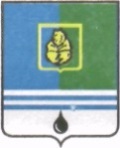                                          РЕШЕНИЕДУМЫ ГОРОДА КОГАЛЫМАХанты-Мансийского автономного округа - ЮгрыОт «___»_______________20___г.                                                   №_______ 0___г                                           №_______ О внесении изменений  в решение Думы города Когалыма от 29.09.2011 №76-ГДВ соответствии с Федеральным законом от 07.02.2011 №6-ФЗ «Об общих принципах организации и деятельности контрольно-счетных органов субъектов Российской Федерации и муниципальных образований», Уставом города Когалыма, Дума города Когалыма РЕШИЛА:1. В решение Думы города Когалыма от 29.09.2011 №76-ГД «Об утверждении Положения о Контрольно-счетной палате города Когалыма» (далее – решение) внести следующие изменения:1.1. В разделе 2 приложения к решению:1.1.1. в пункте 2.1 слова «Глава города Когалыма» заменить словами «председатель Думы города Когалыма»;1.1.2. пункт 2.2 изложить в следующей редакции:«2.2. Права, обязанности и ответственность работников Контрольно-счетной палаты определяются Федеральным законом от 07.02.2011 №6-ФЗ «Об общих принципах организации и деятельности контрольно-счетных органов субъектов Российской Федерации и муниципальных образований», законодательством о муниципальной службе, трудовым законодательством и иными нормативными правовыми актами, содержащими нормы трудового права, настоящим Положением.»;1.2. Пункт 3.2 раздела 3  приложения к решению дополнить подпунктом 3 следующего содержания:«3) председателем Думы города Когалыма.»;1.3. Пункт 15.3 раздела 15 приложения к решению изложить в следующей редакции:«15.3. Порядок опубликования и размещения в сети Интернет информации о деятельности Контрольно-счетной палаты осуществляется в соответствии с распоряжением председателя Контрольно-счетной палаты «О порядке обеспечения доступа к информации о деятельности Контрольно-счетной палаты города Когалыма».».2. Опубликовать настоящее решение в газете «Когалымский вестник». ПредседательГлаваДумы города Когалымагорода Когалыма_____________  А.Ю.Говорищева_____________ Н.Н.Пальчиков